Serum folate mediates the associations of MTHFR rs1801133 polymorphism with blood glucose levels and gestational diabetes mellitus in Chinese Han pregnant womenYunguo Wang1,†, Yiyun Wang2,3,†, Yao Sun2,3, Naijian Zhang3, Xiaoshan Liang3,4, Suhui Luo3,4, Lirong Dai5, Chao Sun5, Yungui Yang6, Shuying Li7, Xumei Zhang3,4, Qiang Zhang2,3,*1Department of Orthopedics Surgery, Second Hospital of Tianjin Medical University, Tianjin Medical University, Tianjin 300211, China 2Department of Occupational and Environmental Health, School of Public Health, Tianjin Medical University, Tianjin 300070, China3Tianjin Key Laboratory of Environment, Nutrition and Public Health, School of Public Health, Tianjin Medical University, Tianjin 300070, China4Department of Nutrition and Food Science, School of Public Health, Tianjin Medical University, Tianjin 300070, China 5Community Health Service Center of Yangliuqing Town, Tianjin 300380, China6Community Health Service Center of Zhangjiawo Town, Tianjin 300393, China7Department of Endocrinology, Tianjin Xiqing Hospital, Tianjin 300380, ChinaShort title: Folate mediates the effect of MTHFR on GDMKey words: Gestational diabetes mellitus; MTHFR; Folate; Mediation effect†These authors contributed equally to this work, and they shared co-first authorship.*Corresponding author: Qiang Zhang; E-mail address: qiangzhang@tmu.edu.cnCorresponding author at: Tianjin Key Laboratory of Environment, Nutrition and Public Health, School of Public Health, Tianjin Medical University, No. 22 Qixiangtai Road, Heping District, Tianjin 300070, China.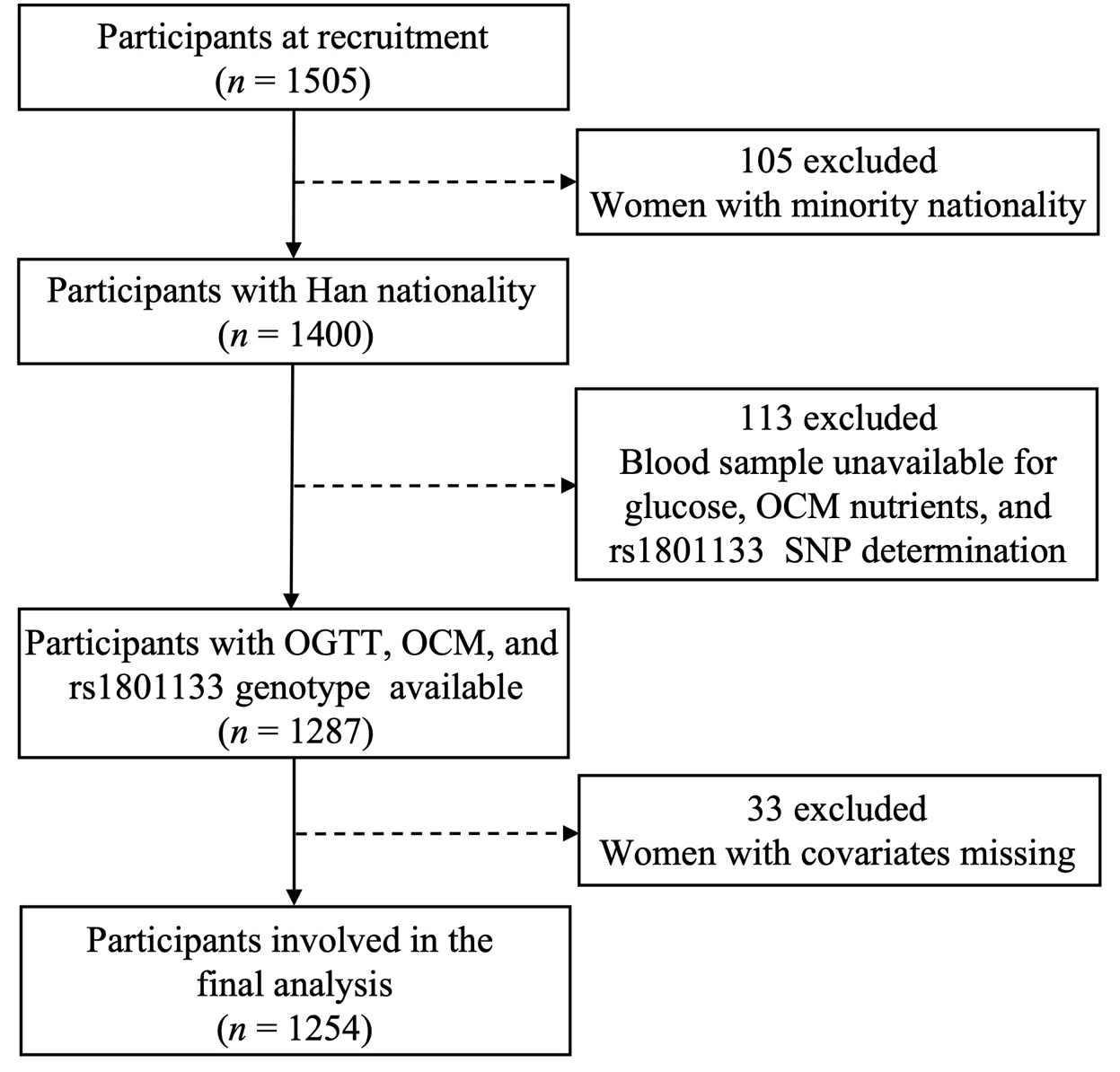 Supplementary Fig. 1 Study flowchart. OGTT, oral glucose tolerance test; OCM, one-carbon metabolism; SNP, single nucleotide polymorphism.Supplementary Table 1 Distribution of MTHFR rs1801133 polymorphism in the study populationa Hardy-Weinberg equilibrium checked in all subjects. b Hardy-Weinberg equilibrium checked in No-GDM subjects. c Hardy-Weinberg equilibrium checked in GDM subjects. 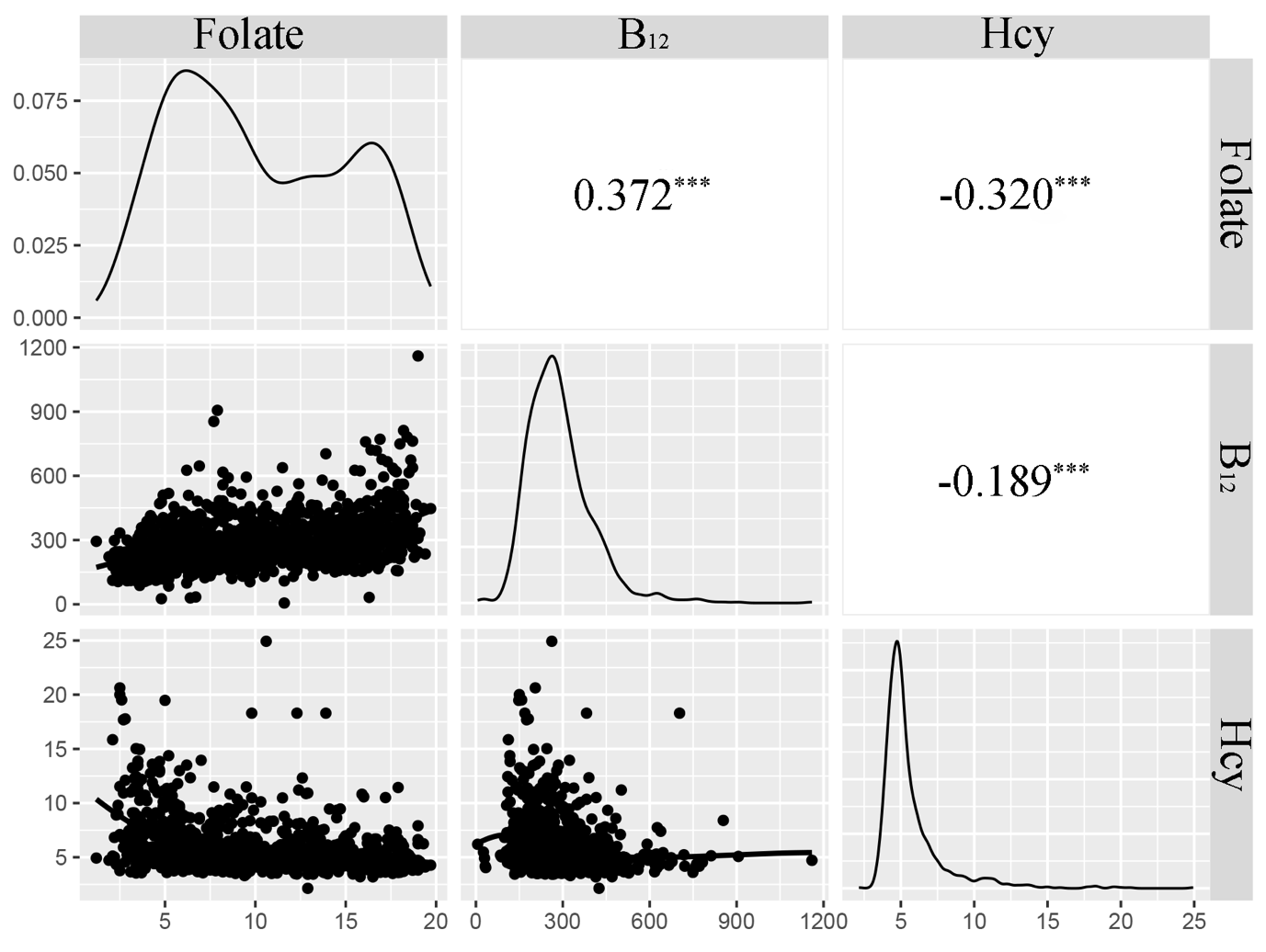 Supplementary Fig. 2 Spearman's correlation of serum folate, B12, and Hcy. *** P < 0.001. Abbreviations: Hcy, homocysteine.Supplementary Table 2 Association of MTHFR rs1801133 genotype with FPG, 1-h PG, and 2-h PG (n = 1254)a Adjust for age, education, smoking, drinking, family history of diabetes, parity, prepregnancy BMI, serum folate, B12, Hcy, and rs1801131 genotypes.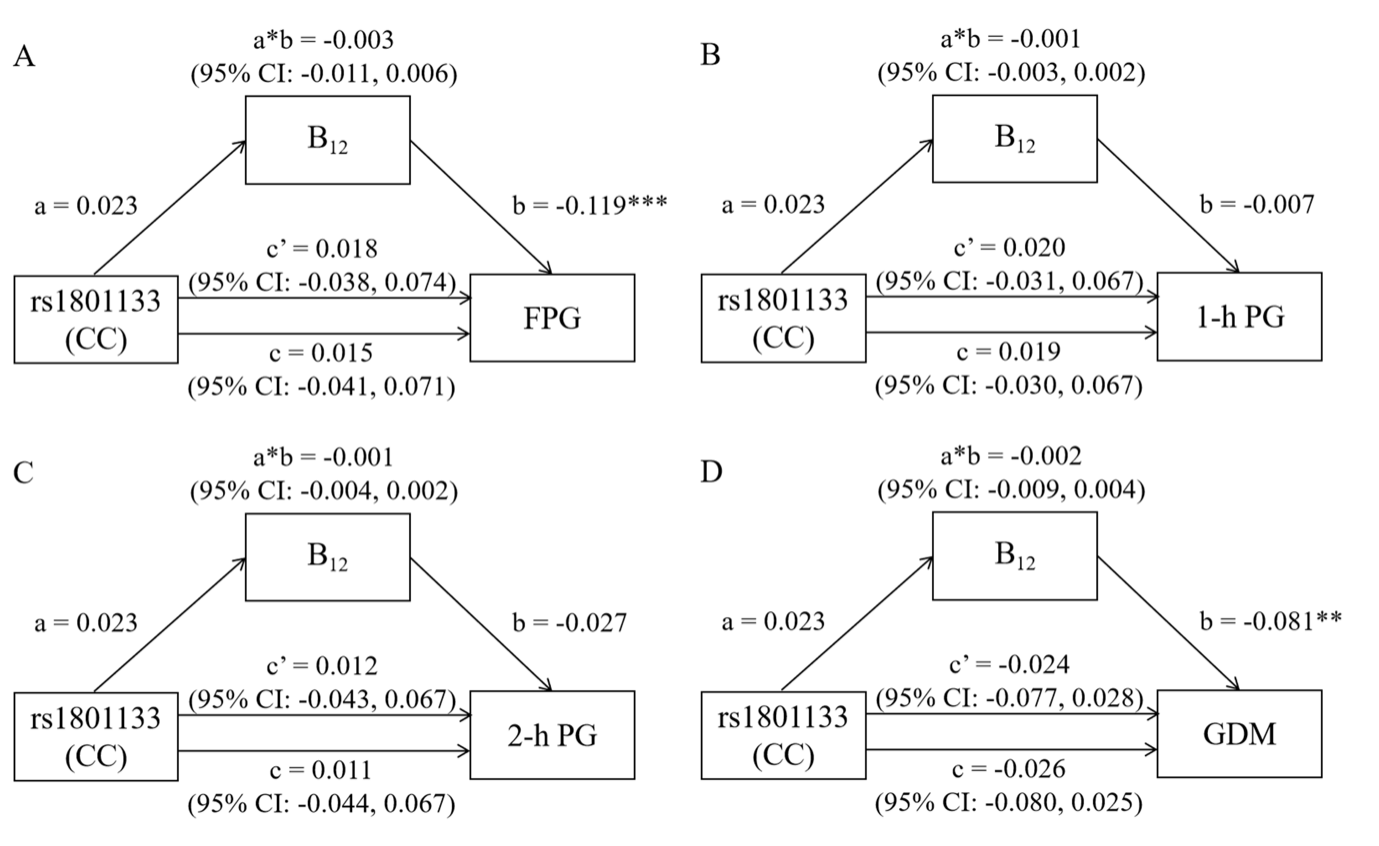 Supplementary Fig. 3 The mediation effect of B12 on the association of MTHFR rs1801133 with (A) FPG, (B) 1-h PG, (C) 2-h PG, and (D) GDM in Chinese pregnant women. All models were adjusted for age, prepregnancy BMI, education, smoking, drinking, family history of diabetes, parity, rs1801131 genotypes, serum folate, and Hcy. a, regression coefficient of rs1801133 vs. B12; b, regression coefficient of B12 vs. FPG, 1-h PG, 2-h PG, and GDM; a*b, indirect effect, regression coefficient of the mediation effect; c, total effect, regression coefficient when rs1801133 vs. FPG, 1-h PG, 2-h PG, and GDM (no mediating variable B12 in the model); c’, direct effect, regression coefficient when rs1801133 vs. FPG, 1-h PG, 2-h PG, and GDM (mediating variable B12 in the model). * p < 0.05, ** p < 0.01, *** p < 0.001.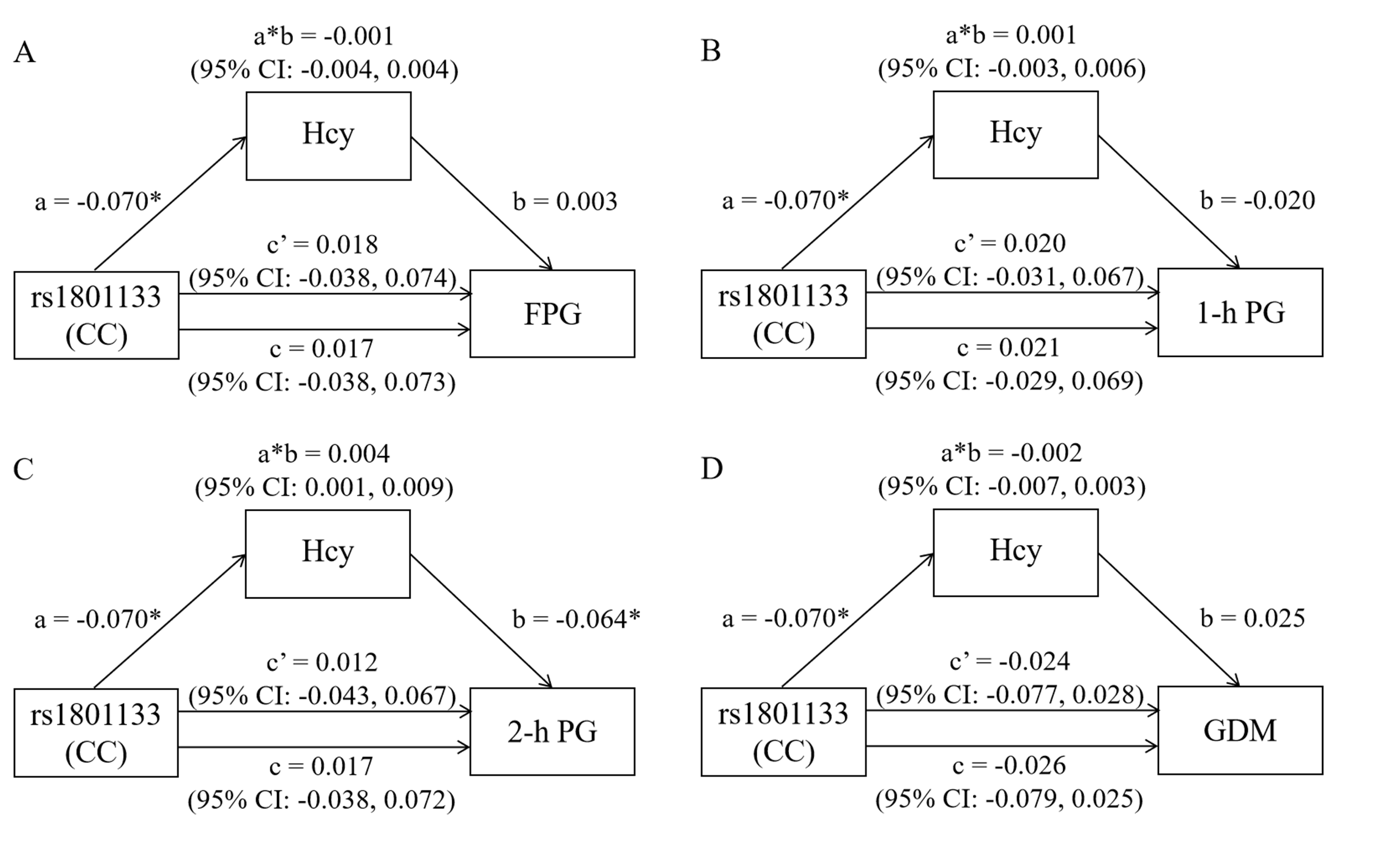 Supplementary Fig. 4 The mediation effect of Hcy on the association of MTHFR rs1801133 with (A) FPG, (B) 1-h PG, (C) 2-h PG, and (D) GDM in Chinese pregnant women. All models were adjusted for age, prepregnancy BMI, education, smoking, drinking, family history of diabetes, parity, rs1801131 genotypes, serum folate, and B12. a, regression coefficient of rs1801133 vs. Hcy b, regression coefficient of Hcy vs. FPG, 1-h PG, 2-h PG, and GDM; a*b, indirect effect, regression coefficient of the mediation effect; c, total effect, regression coefficient when rs1801133 vs. FPG, 1-h PG, 2-h PG, and GDM (no mediating variable Hcy in the model); c’, direct effect, regression coefficient when rs1801133 vs. FPG, 1-h PG, 2-h PG, and GDM (mediating variable Hcy in the model). * p < 0.05, ** p < 0.01, *** p < 0.001.SNPGeneGenotypen (%)HWE P-values aNon-GDMHWE P-values bGDMHWE P-values crs1801133MTHFRCC240 (19.14)0.730203 (84.58)0.33837 (15.42)0.293CT610 (48.64)481 (78.85)129 (21.15)TT404 (32.22)322 (79.70)82 (20.30)Per T allele increase in rs1801133FPGFPG1-h PG1-h PG2-h PG2-h PGPer T allele increase in rs1801133 (95% CI)P-values (95% CI)P-values (95% CI)P-valuesCrude model0.01 (-0.02, 0.04)0.6510.02 (-0.10 0.15)0.694-0.02 (-0.12, 0.08)0.694Adjusted Model a-0.01 (-0.05, 0.02)0.463-0.03 (-0.16, 0.09)0.599-0.06 (-0.16, 0.05)0.285